рБАШҠОРТОСТАН РЕСПУБЛИКАҺЫ                                                  РЕСПУБЛИка БАШКОРТОСТАН     ЙƏРМƏКƏЙ районы                                                                       Администрация сельского     муниципаль РАЙОНЫның                                               поселения  Нижнеулу-елгинский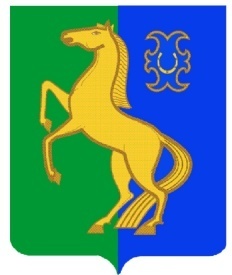      тҮбəнге олойылfа АУЫЛ СОВЕТЫ                                            сельсовет МУНИЦИПАЛЬНОГО            ауыл БИЛƏмƏҺе  хакимиƏте                                                     РАЙОНА ЕРМЕКЕЕВСКий РАЙОН      452196, Түбǝнге Олойылға, Йǝштǝр урамы,10                                          452196, с. Нижнеулу-Елга, ул. Молодежная,10      Тел. (34741) 2-53-15                                                                                    Тел. (34741) 2-53-15ҠАРАР                                                             № 19                                        ПОСТАНОВЛЕНИЕ29 июня 2018 й.                                                                                           29 июня  2018 г.О внесении   изменений в постановление  администрации  сельского  поселения  от 17.02.2017 г. № 9  «Об утверждении Административного регламента по предоставлению муниципальной услуги по оказанию поддержки субъектам малого и среднего предпринимательства в рамках реализации муниципальных программРуководствуясь Федеральными законами от 6 октября 2003 года N 131-ФЗ «Об общих принципах организации местного самоуправления в Российской Федерации», от 27 июля 2010 года N 210-ФЗ «Об организации предоставления государственных и муниципальных услуг»,  от 28.12.2017 г. № 434-ФЗ «О внесении  изменений  в Бюджетный  кодекс  Российской  Федерации…», от 29.12.2017 г. №479-ФЗ  «О внесении  изменений  в Федеральный  закон от 27.07.2010 г. № 210-ФЗ  «Об организации предоставления государственных и муниципальных услуг…»,  Уставом  сельского поселения Нижнеулу-Елгинский сельсовет муниципального района Ермекеевский район Республики БашкортостанПОСТАНОВЛЯЮ:1. Внести   изменения  в постановление  администрации  сельского  поселения  Нижнеулу-Елгинский сельсовет от 17.02.2017 г. № 9  «Об утверждении Административного  регламента по предоставлению муниципальной услуги по оказанию поддержки субъектам малого и среднего предпринимательства в рамках реализации муниципальных программ на территории сельского поселения Нижнеулу-Елгинский сельсовет муниципального района Ермекеевский район Республики Башкортостан».        1). Дополнить  статью 2.12. «Размер платы, взимаемой с заявителя при предоставлении муниципальной услуги, и способы ее взимания»  раздела  II  текстом следующего  содержания:        - в случае внесения изменений в выданный по результатам предоставления муниципальной услуги документ,  направленный на исправление ошибок, допущенный по вине органа и (или) должностного лица, многофункционального центра и (или) работника многофункционального центра, плата с заявителя не взимается.".2). Дополнить статью 5.2  «Предмет  жалобы» раздела  V пункт 5.2.1  текстом следующего  содержания:- нарушение  срока или  порядка  выдачи документов  по результатам  предоставления муниципальной  услуги;         - приостановление  предоставления муниципальной услуги, если основания приостановления не предусмотрены федеральными законами и принятыми в соответствии с ними  иными нормативными правовыми актами Российской Федерации, законами и иными нормативными правовыми актами субъектов Российской Федерации, муниципальными правовыми актами. В указанном случае досудебное (внесудебное)  обжалование заявителем  решений и действий (бездействия) многофункционального центра, работника многофункционального центра  возможно в случае, если на многофункциональный центр, решения и действия (бездействие) которого обжалуются, возложена функция по предоставлению соответствующих государственных или муниципальных услуг в полном объеме в порядке, определенном частью 1.3 статьи 16 настоящего Федерального закона от 27 июля 2010 года N 210-ФЗ.         3).  Заменить  статью  5.5. «Сроки рассмотрения жалобы» раздела  V пункт 5.5.1  текстом следующего  содержания:        - жалоба,  поступившая в орган,  предоставляющий муниципальную услугу, многофункциональный центр, учредителю многофункционального центра, в организации,  предусмотренные частью 1.1 статьи 16 настоящего Федерального закона, либо вышестоящий орган (при его наличии), подлежит рассмотрению в течение пятнадцати рабочих дней со дня ее регистрации, а в случае обжалования отказа органа, предоставляющего муниципальную услугу, многофункционального центра, организаций, предусмотренных частью 1.1 статьи 16 настоящего Федерального закона, в приеме документов у заявителя либо в исправлении допущенных опечаток и ошибок или в случае обжалования нарушения установленного срока таких исправлений - в течение пяти рабочих дней со дня ее регистрации.";        4). Заменить  статью  5.7  «Результат рассмотрения жалобы»  раздела  V пункт 5.7.1  текстом следующего  содержания:        - жалоба удовлетворяется, в том числе в форме отмены принятого решения, исправления допущенных опечаток и ошибок в выданных в результате предоставления государственной или муниципальной услуги документах, возврата заявителю денежных средств, взимание которых не предусмотрено нормативными правовыми актами Российской Федерации, нормативными правовыми актами субъектов Российской Федерации, муниципальными правовыми актами;        - в удовлетворении жалобы отказывается.        5).  Дополнить статью  2.1 «Наименование муниципальной услуги»  раздела IIтекстом следующего  содержания:        - При предоставлении субсидий обязательным условием их предоставления, включаемым в договоры (соглашения) о предоставлении субсидий и (или) в нормативные правовые акты, муниципальные правовые акты, регулирующие их предоставление, и в договоры (соглашения), заключенные в целях исполнения обязательств по данным договорам (соглашениям), является согласие соответственно получателей субсидий и лиц, являющихся поставщиками (подрядчиками, исполнителями) по договорам (соглашениям), заключенным в целях исполнения обязательств по договорам (соглашениям) о предоставлении субсидий (за исключением государственных (муниципальных) унитарных предприятий, хозяйственных  товариществ  и обществ с участием публично-правовых образований в их уставных (складочных) капиталах, а также коммерческих организаций с участием таких товариществ и обществ в их уставных (складочных) капиталах), на осуществление главным распорядителем (распорядителем) бюджетных средств, предоставившим субсидии, и органами государственного (муниципального) финансового контроля проверок соблюдения ими условий, целей и порядка предоставления субсидий;         - При предоставлении субсидий  обязательным условием их предоставления, включаемым в договоры (соглашения) о предоставлении субсидий на финансовое обеспечение затрат в связи с производством (реализацией) товаров, выполнением работ, оказанием услуг и (или) в нормативные правовые акты, муниципальные правовые акты, регулирующие их предоставление, является запрет приобретения за счет полученных средств иностранной валюты, за исключением операций, осуществляемых в соответствии с валютным законодательством Российской Федерации  при закупке (поставке)  высокотехнологичного импортного оборудования, сырья и комплектующих изделий, а также связанных с достижением целей предоставления этих средств иных операций, определенных нормативными правовыми актами, муниципальными правовыми актами, регулирующими предоставление субсидий указанным юридическим лицам.                                           .
         2. Опубликовать настоящее постановление на информационном  стенде  в здании администрации  и  на официальном сайте сельского поселения Нижнеулу-Елгинский сельсовет в сети «Интернет».         3. Контроль над исполнением настоящего постановлению оставляю за собой.Глава сельского поселения   Нижнеулу-Елгинский сельсовет                                               О.В.Зарянова                            